Publicado en Murcia, España el 26/09/2023 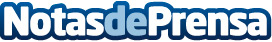 Baldosas granalladas de Terrazos Fortuna: resistencia, estilo y brillo para espacios exterioresCada elemento es importante al diseñar y decorar áreas exteriores y las baldosas granalladas de Terrazos Fortuna se crean para aportar resistencia y elegancia al entorno. Confeccionadas con áridos graníticos de primera calidad, se caracterizan por su durabilidad y apariencia semejante al granito naturalDatos de contacto:Juan Angel BenaventeTerrazos Fortuna968 685 047Nota de prensa publicada en: https://www.notasdeprensa.es/baldosas-granalladas-de-terrazos-fortuna Categorias: Murcia Jardín/Terraza Hogar Construcción y Materiales Arquitectura http://www.notasdeprensa.es